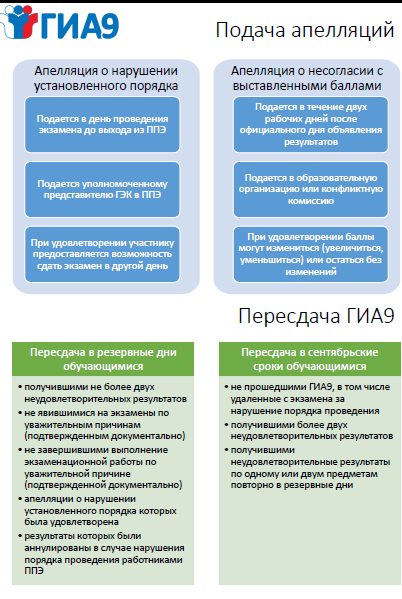 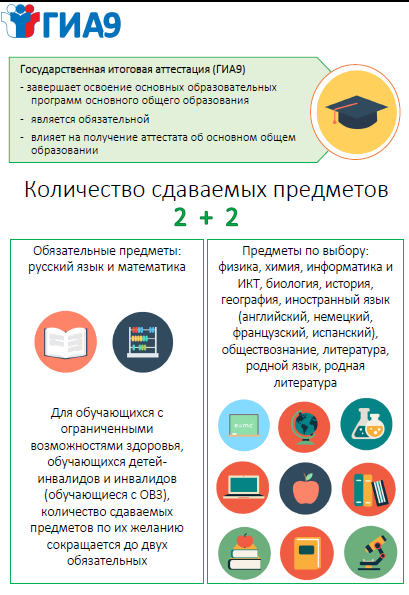 Устная часть ОГЭ по русскому языку 9 класс 2019 год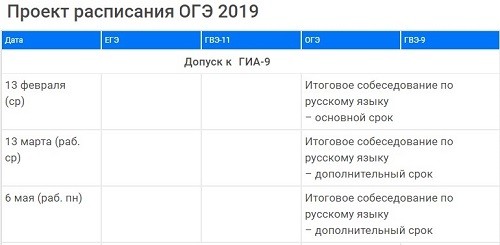 